PSPUtorak,18.1.2022.AKTIVNOST:  Snjegović od vatePOTREBAN PRIBOR: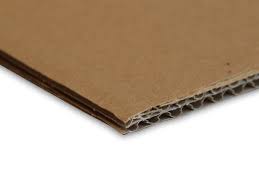 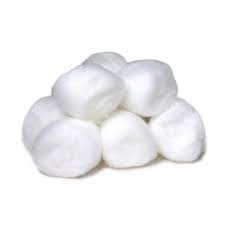 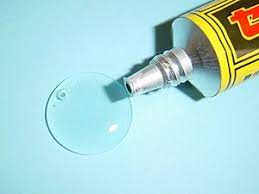 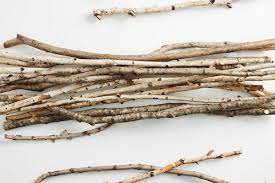 OPIS AKTIVNOSTI: Danas na satu PSP-a imamo kreativan zadatak. Izrađujemo snjegovića od vate. TIJEK AKTIVNOSTI: Odredi kakva je na dodir vata, a kakva je grančica Nacrtajte na kartonu siluetu snjegovića od tri kuglice. Izrežite oblik. U tanjurić ulijte ljepilo. Umoči vatu u ljepilo i zalijepi je na kartonsku figuru snjegovića. Dakle, trebate zalijepiti cijelu površinu s jedne strane.Na stražnju stranu zalijepi ruke snjegovića od grančice Ostaje nacrtati ili izrezati oči, mrkvin nos, usta, gumbe… Snjegović je spreman! 